Iowa Department of Human ServicesFamily Interaction Plan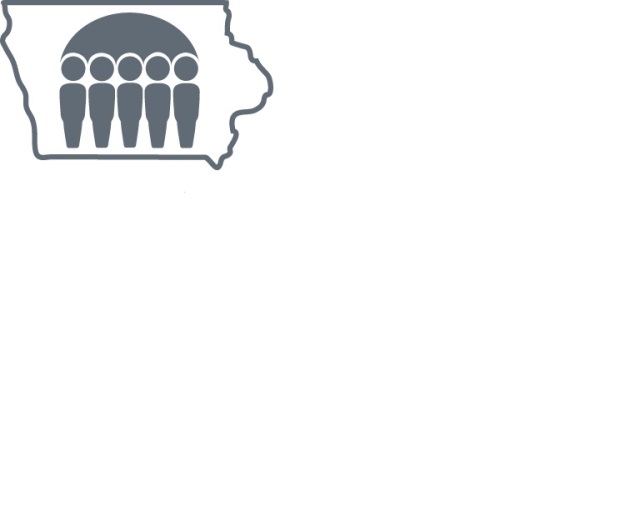 General Roles and Responsibilities(Plan de interacciones de la familiaRoles y responsabilidades generales)La interacción bien planificada es una herramienta de intervención poderosa para la reunificación de la familia.  La interacción de la familia puede ayudar en la implementación de varios objetivos esenciales para la reunificación de la familia, incluyendo:Mantener las relaciones de padres, hijos, hermanos, y otras relaciones,Aprender, practicar y demostrar nuevas conductas, habilidades parentales y patrones de interacciones,Mejorar el bienestar, Ayudar a los miembros de la familia a resolver sus problemas y conectarlos con los recursos necesarios, yDocumentar el progreso hacia los objetivos de reunificación.Responsable de asegurar que se desarrolle un plan de interacción familiar y de modificarlo con los comentarios del equipo de la familia, Respetar las Family Interaction Standards (Normas de Interacción Familiar) (Comm. 435),Trabajar conjuntamente con el menor y el padre o la madre, para ayudar a resolver las diferencias en el plan de interacción familiar, yEnfatizar a todos que la seguridad es responsabilidad exclusiva del padre o la madre.Asegurar la seguridad y el bienestar de los menores,Asistir a la interacción familiar según lo programado y participar en las pláticas respecto al progreso y las preocupaciones observadas en sus interacciones,Llamar con anticipación para cancelar,Ser receptivo a la orientación que se provea durante las interacciones, ySeguir el plan de interacciones de la familiaLos cuidadores pueden ser padres adoptivos, familias de crianza, parientes políticos, parientes consanguíneos, otras personas autorizadas, etc.Participar en el proceso de planificación de las interacciones familiares,Comunicar las actividades diarias y el progreso del menor,Colaborar con el equipo de la familia y apoyar el proceso de reunificación, yReconocer y entender la separación y pérdida, y cómo esta afecta el bienestar del menor. Respetar las Family Interaction Standards (Comm. 435),Apoyar y comunicarse con el padre, cuidador, menor y la trabajadora del DHS para garantizar que la interacción ocurra de manera segura,Asegurar que las familias conocen sus responsabilidades dentro del plan de interacción familiar, yAyudar a las familias a superar las barreras para cumplir con los objetivos de interacción familiar.Iowa Department of Human Services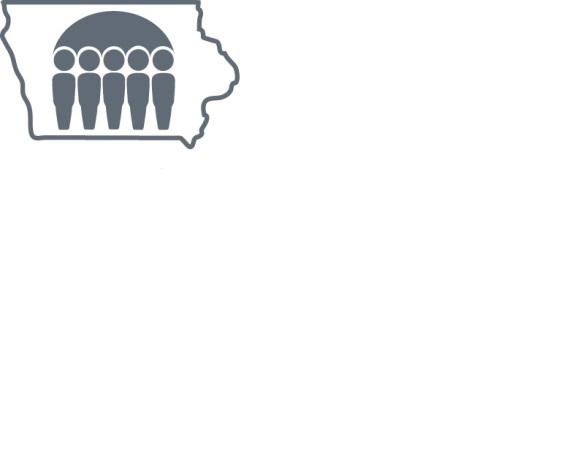 Family Interaction Plan(Plan de interacciones de la familia)This text won’t print.  To add more than one extra row to the above table, place cursor in the cell below and hit tab.  This text won’t print.  To add more than one extra row to this table, place cursor in the far right cell below and hit tab.  This text won’t print.  To add more than one extra row to this table, place cursor in the far right cell below and hit tab. *Cualquier conducta que signifique una situación
insegura podría ser causal para terminar una interacción familiar.*Rol de la trabajadora del DHSRol del padre o la madreRol del cuidadorRol del proveedorAntecedentesAntecedentesNombres de los menoresFecha del plan inicialColocados conFecha de colocación de los menores¿Por qué los menores fueron removidos de la casa de sus padres?¿Por qué los menores fueron removidos de la casa de sus padres?Meta de permanenciaMeta de permanenciaPreocupaciones de seguridad/Nivel de supervisión requerido1.	     2.	     3.	     4.	Plan de interacción familiar (Basado en las necesidades de desarrollo de los menores y las preocupaciones de seguridad.)Plan de interacción familiar (Basado en las necesidades de desarrollo de los menores y las preocupaciones de seguridad.)Plan de interacción familiar (Basado en las necesidades de desarrollo de los menores y las preocupaciones de seguridad.)Plan de interacción familiar (Basado en las necesidades de desarrollo de los menores y las preocupaciones de seguridad.)Plan de interacción familiar (Basado en las necesidades de desarrollo de los menores y las preocupaciones de seguridad.)Plan de interacción familiar (Basado en las necesidades de desarrollo de los menores y las preocupaciones de seguridad.)Plan de interacción familiar (Basado en las necesidades de desarrollo de los menores y las preocupaciones de seguridad.)Tipos de interacciónFrecuenciaDuración de la interacciónLugaresTipos de supervisiónSupervisado porFecha de revisiónObjetivos establecidos para la interacción familiarObjetivos establecidos para la interacción familiarObjetivos establecidos para la interacción familiarCambios conductuales deseadosDemostrado porFecha de revisión y modificaciónTransporte (Describa cómo se proveerá el transporte.)Expectativas de la interacción familiar (Cosas a considerar:  Expectativas de lo que los padres deben aportar a la interacción; lo que los padres deben planificar o hacer antes de la interacción; restricciones durante la interacción; Orden de Alejamiento; otros que podrían participar en las interacciones; cualquier información adicional con respecto a los tipos de interacciones o lugares; etc.)